 Manuscript Title Name of AuthorAffiliationEmailIntroductionThis should be concise and describe the nature of the problem under investigation and its background. It should also set your work in the context of previous research, citing relevant references. Introductions should expand on highly specialised terms and abbreviations used in the article to make it accessible for readers.Materials and MethodsThis section should provide sufficient details of the experiment, simulation, statistical test or analysis carried out to generate the results such that the method can be repeated by another researcher and the results reproduced.Results and discussionThe results section should detail the main findings and outcomes of your study. You should use tables only to improve conciseness or where the information cannot be given satisfactorily in other ways such as histograms or graphs. Tables should be numbered serially and referred to in the text by number (table 1, etc.). Each table should have an explanatory caption which should be as concise as possible.Table (1): Table Title              Source: *********DiscussionThis should discuss the significance of the results and compare them with previous work using relevant references.ConclusionsThis section should be used to highlight the novelty and significance of the work, and any plans for future relevant work.Recommendations:Acknowledgments:References: The Author arranges alphabetically the references alphabetically according to the APA system.Abdeen, S., & Ewies, M. (2019). The effect of creative acceleration strategy on creative thinking abilities of talented students in Saudi Arabia. Jurnal Pendidikan Bitara UPSI, 12: 21-27. Abdeen, S. (2014). Theory Concurrent thinking. Life science journals,11(12).Abo Lebda, R. (2009). The effectiveness of the discovery mode on science process skills acquisition among 8th graders (Master’s thesis). Available from Dar Almanthooma Dissertation and Theses database.Akinoglu, O., & Tandogan. R. (2007). The effects of problem-based active learning in science education on students’ academic achievement, attitude, and concept learning. Eurasia Journal of Mathematics, Science & Technology Education, 3(1): 71-81. https://doi.org/10.12973/ejmste/75375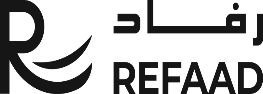 www.refaad.comInternational Journal of Childhood, Counselling and Special Education (CCSE)Journal Homepage: http://refaad.com/Journal/CCSEISSN:  2709-5843(Online) 2709-5835 (Print)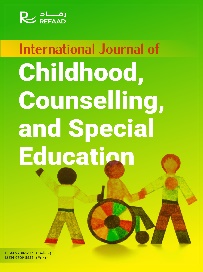 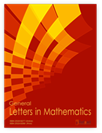 NMean RankSum of RanksZPCognitive domainNegative Ranks199Cognitive domainPositive Ranks179.53162-3.3400.001Cognitive domainTies2Emotional domainNegative Ranks44.518Emotional domainPositive Ranks1310.38135-2.7780.005Emotional domainTies3Behavioral domainNegative Ranks66.1737Behavioral domainPositive Ranks139.9099-1.6080.108Behavioral domainTies3Total scoreNegative Ranks122Total scorePositive Ranks1810.44188-3.7490.000Total scoreTies1